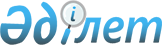 Жаңақорған аудандық мәслихатының 2020 жылғы 30 желтоқсандағы № 587 Шалқия кентінің "2021-2023 жылдарға арналған бюджеті туралы" шешіміне өзгерістер енгізу туралы
					
			Мерзімі біткен
			
			
		
					Қызылорда облысы Жаңақорған аудандық мәслихатының 2021 жылғы 23 шілдедегі № 72 шешімі. Мерзімі біткендіктен қолданыс тоқтатылды
      Жаңақорған аудандық мәслихаты ШЕШТІ:
      1. Жаңақорған аудандық мәслихатының 2020 жылғы 30 желтоқсандағы №587 "Шалқия кентінің 2021 - 2023 жылдарға арналған бюджеті туралы" (Нормативтік құқықтық актілердің мемлекеттік тіркеу тізілімінде №8096 болып тіркелген) шешіміне мынадай өзгерістер енгізілсін: 
      1-тармақ жаңа редакцияда жазылсын:
      "1. Шалқия кентінің 2021 - 2023 жылдарға арналған бюджеті тиісінше 1, 2 және 3-қосымшаларға сәйкес, оның ішінде 2021 жылға мынадай көлемде бекітілсін:
      1) кірістер – 66 939 мың теңге, оның ішінде:
      салықтық түсімдер – 6 793 мың теңге;
      салықтық емес түсімдер – 23 мың теңге;
      негізгі капиталды сатудан түсетін түсімдер –0;
      трансферттер түсімдері – 60 123 мың теңге;
      2) шығындар – 67 786,4 мың теңге;
      3) таза бюджеттік кредиттеу – 0:
      бюджеттік кредиттер – 0;
      бюджеттік кредиттерді өтеу – 0;
      4) қаржы активтерімен операциялар бойынша сальдо – 0:
      қаржы активтерін сатып алу – 0;
      мемлекттік қаржы активтерін сатудан түсетін түсімдер – 0;
      5) бюджет тапшылығы (профициті) – - 847,4 мың теңге;
      6) бюджет тапшылығын қаржыландыру (профицитін пайдалану) – 847,4 мың теңге:
      қарыздар түсімі – 0;
      қарыздарды өтеу – 0;
      бюджет қаражаттарының пайдаланылатын қалдықтары – 847,4 мың теңге.";
      көрсетілген шешімнің 1-қосымшасы осы шешімнің қосымшасына сәйкес жаңа редакцияда жазылсын.
      2. Осы шешім 2021 жылғы 1 қаңтардан бастап қолданысқа енгізіледі. 2021 жылға арналған Шалқия кентінің бюджеті
					© 2012. Қазақстан Республикасы Әділет министрлігінің «Қазақстан Республикасының Заңнама және құқықтық ақпарат институты» ШЖҚ РМК
				
      Жаңақорған ауданы мәслихатының хатшысы 

Г. Сопбеков
Жаңақорған аудандық мәслихатының
2021 жылғы 23 шілдедегі №72
шешіміне қосымшаЖаңақорған аудандық маслихатының
2020 жылғы 30 желтоқсандағы №587
шешіміне 1-қосымша
Санаты 
Санаты 
Санаты 
Санаты 
Санаты 
Сомасы, мың теңге
Сыныбы
Сыныбы
Сыныбы
Сыныбы
Сомасы, мың теңге
 Ішкі сыныбы
 Ішкі сыныбы
 Ішкі сыныбы
Сомасы, мың теңге
Атауы
Атауы
Сомасы, мың теңге
I. Түсімдер
I. Түсімдер
66 939
1
Салықтық түсімдер
Салықтық түсімдер
6 793
04
Меншiкке салынатын салықтар
Меншiкке салынатын салықтар
6 793
1
Мүлiкке салынатын салықтар
Мүлiкке салынатын салықтар
118
3
Жер салығы
Жер салығы
347
4
Көлiк құралдарына салынатын салық
Көлiк құралдарына салынатын салық
6 328
2
Салықтық емес түсімдер
Салықтық емес түсімдер
23
01
Мемлекеттік меншіктен түсетін салықтық емес түсімдер
Мемлекеттік меншіктен түсетін салықтық емес түсімдер
23
5
Мемлекет меншігіндегі мүлікті жалға беруден түсетін түсімдер
Мемлекет меншігіндегі мүлікті жалға беруден түсетін түсімдер
23
4
Трансферттердің түсімдері
Трансферттердің түсімдері
60 123
02
Мемлекеттiк басқарудың жоғары тұрған органдарынан түсетiн трансферттер
Мемлекеттiк басқарудың жоғары тұрған органдарынан түсетiн трансферттер
60 123
3
Аудандардың (облыстық маңызы бар қаланың) бюджетінен трансферттер
Аудандардың (облыстық маңызы бар қаланың) бюджетінен трансферттер
60 123
Функционалдық топ 
Функционалдық топ 
Функционалдық топ 
Функционалдық топ 
Функционалдық топ 
Сомасы, мың теңге
Функционалдық кіші топ 
Функционалдық кіші топ 
Функционалдық кіші топ 
Функционалдық кіші топ 
Сомасы, мың теңге
Бюджеттік бағдарламалардың әкімшісі 
Бюджеттік бағдарламалардың әкімшісі 
Бюджеттік бағдарламалардың әкімшісі 
Сомасы, мың теңге
Бағдарлама 
Бағдарлама 
Сомасы, мың теңге
Атауы
Сомасы, мың теңге
II. Шығындар
67 786,4
01
Жалпы сипаттағы мемлекеттiк қызметтер
29 609,4
1
Мемлекеттiк басқарудың жалпы функцияларын орындайтын өкiлдi, атқарушы және басқа органдар
29 609,4
124
Аудандық маңызы бар қала, ауыл, кент, ауылдық округ әкімінің аппараты
29 609,4
001
Аудандық маңызы бар қала, ауыл, кент, ауылдық округ әкімінің қызметін қамтамасыз ету жөніндегі қызметтер
29 609,4
05
Медициналық көмектің басқа түрлері
4
9
Денсаулық сақтау саласындағы өзгеде қызметтер
4
124
Аудандық маңызы бар қала, ауыл, кент, ауылдық округәкімінің аппараты
4
002
Шұғыл жағдайларда науқасы ауыр адамдарды дәрігерлік көмек көрсететін жақын жердегі денсаулық сақтау ұйымына жеткізуді ұйымдастыру
4
06
Әлеуметтiк көмек және әлеуметтiк қамсыздандыру
4 298
2
Әлеуметтiк көмек
4 298
124
Аудандық маңызы бар қала, ауыл, кент, ауылдық округ әкімінің аппараты
4 298
003
Мұқтаж азаматтарға үйде әлеуметтік көмек көрсету
4 298
07
Тұрғын үй-коммуналдық шаруашылық
8 189
3
Елді-мекендерді көркейту
8 189
124
Аудандық маңызы бар қала, ауыл, кент, ауылдық округ әкімінің аппараты
8 189
008
Елді мекендерде көшелерді жарықтандыру
1 534
009
Елді мекендердің санитариясын қамтамасыз ету
266
011
Елді мекендерді абаттандыру мен көгалдандыру
6 389
08
Мәдениет, спорт, туризм және ақпараттық кеңістiк
9 425
1
Мәдениет саласындағы қызмет
9 425
124
Аудандық маңызы бар қала, ауыл, кент, ауылдық округ әкімінің аппараты
9 425
006
Жергілікті деңгейде мәдени-демалыс жұмысын қолдау
9 170
028
Жергілікті деңгейде дене шынықтыру-сауықтыру және спорттық іс-шараларды өткізу
255
12
Көлік және коммуникация
8 028
1
Автокөлік
8 028
124
Аудандық маңызы бар қала, ауыл, кент, ауылдық округ әкімінің аппараты
8 028
045
Елді мекендердегі автомобиль жолдарының күрделі және орташа жөндеу жұмыстары 
8 028
13
Басқалар
8 233
9
Басқалар
8 233
124
Аудандық маңызы бар қала, ауыл, кент, ауылдық округ әкімінің аппараты
8 233
040
Өңірлерді дамытудың 2025 жылға дейінгі мемлекеттік бағдарламасы шеңберінде өңірлерді экономикалық дамытуға жәрдемдесу бойынша шараларды іске асыруға ауылдық елді мекендерді жайластыруды шешуге арналған іс-шараларды іске асыру
8 233
3. Таза бюджеттік кредит беру
0
4. Қаржы активтерімен жасалатын операциялар бойынша сальдо
0
5. Бюджет тапшылығы (профициті)
-847,4
6. Бюджет тапшылығын қаржыландыру (профицитті пайдалану)
847,4
8
Бюджет қаражатының пайдаланылатын қалдықтары
847,4
01
Бюджет қаражатының қалдығы
847,4
1
Бюджет қаражатының бос қалдықтары
847,4